This liaison statement answers TSAG-LS22.A new liaison statement has been received from SG20.This liaison statement follows and the original file can be downloaded from the ITU ftp server at http://handle.itu.int/11.1002/ls/sp17-sg20-oLS-00088.docx.This Liaison Statement replies to TSAG-LS22.ITU-T Study Group 20 would like to inform TSAG that one SG20 work item is related to “the activities and studies on sustainable digital transformation”, as a response to your request indicated in your Liaison Statement (TSAG-LS22). Please refer to the following table for further information. Please also note that topics related to digital transformation may have been addressed in the context of ITU-T Study Group 20 verticals. ITU-T Study Group 20 welcomes any views on this work programme.ITU-T Study Group 20 looks forward to cooperating closely with TSAG in future works regarding digital transformation. _________________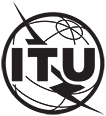 INTERNATIONAL TELECOMMUNICATION UNIONTELECOMMUNICATION STANDARDIZATION SECTORSTUDY PERIOD 2022-2024INTERNATIONAL TELECOMMUNICATION UNIONTELECOMMUNICATION STANDARDIZATION SECTORSTUDY PERIOD 2022-2024INTERNATIONAL TELECOMMUNICATION UNIONTELECOMMUNICATION STANDARDIZATION SECTORSTUDY PERIOD 2022-2024TSAG-TD355INTERNATIONAL TELECOMMUNICATION UNIONTELECOMMUNICATION STANDARDIZATION SECTORSTUDY PERIOD 2022-2024INTERNATIONAL TELECOMMUNICATION UNIONTELECOMMUNICATION STANDARDIZATION SECTORSTUDY PERIOD 2022-2024INTERNATIONAL TELECOMMUNICATION UNIONTELECOMMUNICATION STANDARDIZATION SECTORSTUDY PERIOD 2022-2024TSAGINTERNATIONAL TELECOMMUNICATION UNIONTELECOMMUNICATION STANDARDIZATION SECTORSTUDY PERIOD 2022-2024INTERNATIONAL TELECOMMUNICATION UNIONTELECOMMUNICATION STANDARDIZATION SECTORSTUDY PERIOD 2022-2024INTERNATIONAL TELECOMMUNICATION UNIONTELECOMMUNICATION STANDARDIZATION SECTORSTUDY PERIOD 2022-2024Original: EnglishQuestion(s):Question(s):N/AN/AGeneva, 22-26 January 2024TD
(Ref.: SG20-LS88)TD
(Ref.: SG20-LS88)TD
(Ref.: SG20-LS88)TD
(Ref.: SG20-LS88)TD
(Ref.: SG20-LS88)Source:Source:ITU-T Study Group 20ITU-T Study Group 20ITU-T Study Group 20Title:Title:LS/r on the activities and studies on sustainable digital transformation (reply to TSAG-LS22) [from ITU-T SG20]LS/r on the activities and studies on sustainable digital transformation (reply to TSAG-LS22) [from ITU-T SG20]LS/r on the activities and studies on sustainable digital transformation (reply to TSAG-LS22) [from ITU-T SG20]LIAISON STATEMENTLIAISON STATEMENTLIAISON STATEMENTLIAISON STATEMENTLIAISON STATEMENTFor action to:For action to:For action to:TSAGTSAGFor information to:For information to:For information to:--Approval:Approval:Approval:ITU-T Study Group 20 meeting (Arusha, 22 September 2023)ITU-T Study Group 20 meeting (Arusha, 22 September 2023)Deadline:Deadline:Deadline:N/AN/AContact:Contact:Contact:Hyoung Jun Kim
SG20 ChairmanE-mail: khj@etri.re.krINTERNATIONAL TELECOMMUNICATION UNIONTELECOMMUNICATION
STANDARDIZATION SECTORSTUDY PERIOD 2022-2024INTERNATIONAL TELECOMMUNICATION UNIONTELECOMMUNICATION
STANDARDIZATION SECTORSTUDY PERIOD 2022-2024INTERNATIONAL TELECOMMUNICATION UNIONTELECOMMUNICATION
STANDARDIZATION SECTORSTUDY PERIOD 2022-2024INTERNATIONAL TELECOMMUNICATION UNIONTELECOMMUNICATION
STANDARDIZATION SECTORSTUDY PERIOD 2022-2024INTERNATIONAL TELECOMMUNICATION UNIONTELECOMMUNICATION
STANDARDIZATION SECTORSTUDY PERIOD 2022-2024SG20-LS88INTERNATIONAL TELECOMMUNICATION UNIONTELECOMMUNICATION
STANDARDIZATION SECTORSTUDY PERIOD 2022-2024INTERNATIONAL TELECOMMUNICATION UNIONTELECOMMUNICATION
STANDARDIZATION SECTORSTUDY PERIOD 2022-2024INTERNATIONAL TELECOMMUNICATION UNIONTELECOMMUNICATION
STANDARDIZATION SECTORSTUDY PERIOD 2022-2024INTERNATIONAL TELECOMMUNICATION UNIONTELECOMMUNICATION
STANDARDIZATION SECTORSTUDY PERIOD 2022-2024INTERNATIONAL TELECOMMUNICATION UNIONTELECOMMUNICATION
STANDARDIZATION SECTORSTUDY PERIOD 2022-2024STUDY GROUP 20INTERNATIONAL TELECOMMUNICATION UNIONTELECOMMUNICATION
STANDARDIZATION SECTORSTUDY PERIOD 2022-2024INTERNATIONAL TELECOMMUNICATION UNIONTELECOMMUNICATION
STANDARDIZATION SECTORSTUDY PERIOD 2022-2024INTERNATIONAL TELECOMMUNICATION UNIONTELECOMMUNICATION
STANDARDIZATION SECTORSTUDY PERIOD 2022-2024INTERNATIONAL TELECOMMUNICATION UNIONTELECOMMUNICATION
STANDARDIZATION SECTORSTUDY PERIOD 2022-2024INTERNATIONAL TELECOMMUNICATION UNIONTELECOMMUNICATION
STANDARDIZATION SECTORSTUDY PERIOD 2022-2024Original: EnglishQuestion(s):Question(s):All/20All/20All/20All/20Arusha, 13-22 September 2023Ref.: SG20-TD1058-R1Ref.: SG20-TD1058-R1Ref.: SG20-TD1058-R1Ref.: SG20-TD1058-R1Ref.: SG20-TD1058-R1Ref.: SG20-TD1058-R1Ref.: SG20-TD1058-R1Source:Source:ITU-T Study Group 20ITU-T Study Group 20ITU-T Study Group 20ITU-T Study Group 20ITU-T Study Group 20Title:Title:LS/r on the activities and studies on sustainable digital transformation (reply to TSAG-LS22) LS/r on the activities and studies on sustainable digital transformation (reply to TSAG-LS22) LS/r on the activities and studies on sustainable digital transformation (reply to TSAG-LS22) LS/r on the activities and studies on sustainable digital transformation (reply to TSAG-LS22) LS/r on the activities and studies on sustainable digital transformation (reply to TSAG-LS22) LIAISON STATEMENTLIAISON STATEMENTLIAISON STATEMENTLIAISON STATEMENTLIAISON STATEMENTLIAISON STATEMENTLIAISON STATEMENTFor action to:For action to:For action to:For action to:TSAGTSAGTSAGFor information to:For information to:For information to:For information to:---Approval:Approval:Approval:Approval:ITU-T Study Group 20 meeting (Arusha, 22 September 2023)ITU-T Study Group 20 meeting (Arusha, 22 September 2023)ITU-T Study Group 20 meeting (Arusha, 22 September 2023)Deadline:Deadline:Deadline:Deadline:N/AN/AN/AContact:Contact:Contact:Hyoung Jun Kim
SG20 ChairmanHyoung Jun Kim
SG20 ChairmanE-mail: khj@etri.re.krE-mail: khj@etri.re.krAbstract:Sector/DomainStudy group orSDOTitle of deliverableScope of deliverableCurrent statusReference/URIPlease indicate the sector/domain for which digital transformation is applied(e.g. health, education, transportation, standardization, etc.)Please highlight the ITU-T, ITU-D, ITU-R SG or other SDO which is in chargePlease indicate the title of the deliverablePlease provide the short description summarizing the scope of the deliverable highlighting its relevance to digital transformationPlease indicate status of the deliverable (e.g. approved, ongoing)Please provide reference to the latest document, including a hyperlinkSmart city and communitiesITU-T SG20Digital transformation for people-centred smart cities and communities: an analysis of definitions (Y.Suppl.77 (ex Y.Sup.DT-definition))This supplement will start from four components of digital transformation for people-centred cities and communities: data, people, digital technologies and their interrelationship. It will analyse different terminologies, concepts, keywords and attributes around the concept of “people-centred”. Such a definition analysis is helpful not only for understanding the tasks of digital transformation, but also for carrying out concrete work in the aspects of ICT infrastructure, KPIs, stakeholders and strategies for what ITU considers smart sustainable cities.Agreedhttps://www.itu.int/itu-t/workprog/wp_item.aspx?isn=18472 